Inbjudan till SK ENA:s öppna Klubbmästerskap 2017 När: Lördagen den 16 december, tävlingsstart kl. 1400Var: Simhallen, Torggatan 2, Enköping (25 m bana, eltidtagning)Anmälan: Senast fredag den 15  december kl 18.00 via hemsidan(ej medlem, mail till tavling@simklubbenena.se)Startavgift: 50:- per start (betalas av respektive klubb)Priser: Priser till alla SK ENA-deltagare i tävlingen samt medaljer till de tre första i respektive gren och åldersklass.Åldersklasser: 	A: 14 år oä 	B: 12-13 år	 C: 10-11 år	 D: 9 år oy	 E: 30 år oäÖppet Klubbmästerskap – Tider och grenordning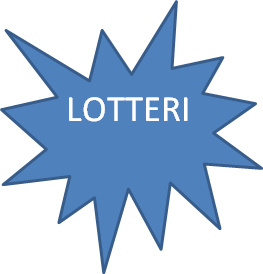 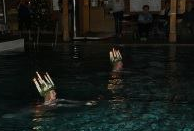 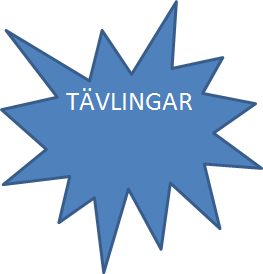 Varmt Välkomna!Entré: 40 kr för vuxna, 20 kr för barn(fika ingår)PASS 1Insim 1300 tävlingstart 1400Insim 1300 tävlingstart 1400Insim 1300 tävlingstart 14001. 50 m Bröst Damer A,B,C 1. 50 m Bröst Damer A,B,C 1. 50 m Bröst Damer A,B,C 11. 25 m Rygg Flickor D11. 25 m Rygg Flickor D11. 25 m Rygg Flickor D2. 50 m Bröst Herrar A,B,C 2. 50 m Bröst Herrar A,B,C 2. 50 m Bröst Herrar A,B,C 12. 25 m Rygg Pojkar D12. 25 m Rygg Pojkar D12. 25 m Rygg Pojkar D3. 25 m Bröst Flickor D 3. 25 m Bröst Flickor D 3. 25 m Bröst Flickor D 13. 50 m Frisim Damer A,B,C13. 50 m Frisim Damer A,B,C13. 50 m Frisim Damer A,B,C4. 25 m Bröst Pojkar D 4. 25 m Bröst Pojkar D 4. 25 m Bröst Pojkar D 14. 50 m Frisim Herrar A,B,C14. 50 m Frisim Herrar A,B,C14. 50 m Frisim Herrar A,B,C5. 50m Fjäril Damer A,B,C 5. 50m Fjäril Damer A,B,C 5. 50m Fjäril Damer A,B,C 15. 50 m Frisim Damer E15. 50 m Frisim Damer E15. 50 m Frisim Damer E6. 50m Fjäril Herrar A,B,C 6. 50m Fjäril Herrar A,B,C 6. 50m Fjäril Herrar A,B,C 16. 50 m Frisim Herrar E16. 50 m Frisim Herrar E16. 50 m Frisim Herrar E7. 25m Fjäril Flickor D 7. 25m Fjäril Flickor D 7. 25m Fjäril Flickor D 17. 25 m Frisim Flickor D17. 25 m Frisim Flickor D17. 25 m Frisim Flickor D8. 25m Fjäril Pojkar D 8. 25m Fjäril Pojkar D 8. 25m Fjäril Pojkar D 18. 25 m Frisim Pojkar D18. 25 m Frisim Pojkar D18. 25 m Frisim Pojkar D9. 50 m Rygg Damer A,B,C 9. 50 m Rygg Damer A,B,C 9. 50 m Rygg Damer A,B,C 19. 100 m IM Damer A-B, C-D19. 100 m IM Damer A-B, C-D19. 100 m IM Damer A-B, C-D10. 50 m Rygg Herrar A,B,C 10. 50 m Rygg Herrar A,B,C 10. 50 m Rygg Herrar A,B,C 20. 100 m IM Herrar A-B, C-D20. 100 m IM Herrar A-B, C-D20. 100 m IM Herrar A-B, C-DPrisutdelning gren 1-10Prisutdelning gren 1-10Prisutdelning gren 1-10Prisutdelning gren 11-20Prisutdelning gren 11-20Prisutdelning gren 11-20Uppvisning TeknikgruppernaUppvisning TeknikgruppernaUppvisning TeknikgruppernaLuciatåg